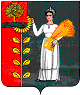 Администрация сельского поселения Дуровский сельсовет Добринского муниципального района Липецкой областиРоссийской ФедерацииПОСТАНОВЛЕНИЕ31.03.2021                           с. Дурово                           № 16О внесении изменений в Положение о порядке и сроках применения взысканий к муниципальным служащим за несоблюдение ограничений и запретов, требований о предотвращении или об урегулировании конфликта интересов и неисполнение обязанностей, установленных в целях противодействия коррупцииВ соответствии Федеральным законом от 25.12.2008 № 73- ФЗ «О противодействии коррупции», Федерального закона от 02.03.2007 №25- ФЗ «О муниципальной службе в Российской Федерации», с Уставом сельского поселения,  администрация сельского поселения Дуровский сельсовет Добринского муниципального района ПОСТАНОВЛЯЕТ: 1.Внести изменения  в Положение о порядке и сроках применения взысканий к муниципальным служащим за несоблюдение ограничений и запретов, требований о предотвращении или об урегулировании конфликта интересов и неисполнение обязанностей, установленных в целях противодействия коррупции, утвержденное постановлением администрации сельского поселения Дуровский сельсовет №66 от 20.07.2017 (прилагается).2.Постановление вступает в силу со дня его официального обнародования.3.Контроль за исполнением данного постановления оставляю за собой.И.О.главы администрации сельского поселения Дуровский сельсовет                                                                    Л.И.ЖдановаПриложение  к постановлению администрации сельского поселения Дуровский сельсовет от 31.03.2021г. № 16 Изменения  в Положение о порядке и сроках применения взысканий к муниципальным служащим за несоблюдение ограничений и запретов, требований о предотвращении или об урегулировании конфликта интересов и неисполнение обязанностей, установленных в целях противодействия коррупцииВнести в Положение о порядке и сроках применения взысканий к муниципальным служащим за несоблюдение ограничений и запретов, требований о предотвращении или об урегулировании конфликта интересов и неисполнение обязанностей, установленных в целях противодействия коррупции, утвержденное постановлением администрации сельского поселения Дуровский сельсовет №66 от 20.07.2017  следующие изменения:1.  п.17 изложить в следующей редакции:17.Взыскания, применяются не позднее шести месяцев со дня поступления информации о совершении муниципальным служащим коррупционного правонарушения, не считая периодов временной нетрудоспособности муниципального служащего, нахождения его в отпуске, и не позднее трех лет со дня совершения им коррупционного правонарушения. В указанные сроки не включается время производства по уголовному делу. 